ОПЕРАТИВНЫЙ ЕЖЕДНЕВНЫЙ ПРОГНОЗвозникновения и развития чрезвычайных ситуацийна территории Ханты-Мансийского автономного округа-Югрына 19 декабря 2023 год.(подготовлен на основе информации Ханты-Мансийского ЦГМС - филиала ФГБУ "Обь-Иртышское УГМС", Управления Роспотребнадзора по ХМАО-Югре, Управления надзорной деятельности, 
КУ ХМАО-Югры "ЦОВ", ГУ МЧС России по ХМАО-Югре, Филиала Севера Сибири ФГБУ "Авиаметтелеком Росгидромета", статистических данных)I. Мониторинговая информация с 09.00 17.12.2023 до 10.00 18.12.20231.1. Мониторинг природных чрезвычайных ситуаций:За отчетный период на территории округа ЧС природного характера не зарегистрированы.1.1.1. Метеорологическая обстановка:Опасные явления: не зарегистрированы.Неблагоприятные явления: не зарегистрированы.Вчера днем местами, сегодня ночью в большинстве районов Ханты-Мансийского автономного округа – Югры отмечался небольшой и умеренный снег. Ночью местами метель. Ветер южных направлений 8 – 13 м/с, ночью в Нефтеюганском и Сургутском районах порывы до 15 м/с. Максимальная температура воздуха вчера днем составила -11,-16 ºС, в северо-западных и восточных районах -22,-27 °С, минимальная сегодня ночью  -12,-17 °С, в западных районах до -24 °С, на востоке до -31 °С.1.1.2. Гидрологическая обстановка:Опасных гидрологических явлений и связанных с ними угроз БЖД и ЧС не отмечалось. На всех реках округа - ледостав.Обстановка на водных объектах: Планируются к эксплуатации 4 места массового выхода людей на лёд:1. г. Ханты-Мансийск (р. Иртыш, 2 км восточнее города); 2. г. Сургут (р. Обь, район устья Черной речки, 0,5 км восточнее города);3. г. Нижневартовск (р. Обь, 1 км южнее города); 4. г. Нефтеюганск (пр. Юганская Обь, 6 км южнее города).Фактические данные по толщине льда по состоянию на 18.12.2023 г. на территории ХМАО**данные по толщине льда обновляются 10, 20, 30, (31) числа каждого месяца.1.1.3. Сейсмологическая обстановка:Фактов сейсмических событий на территории Ханты - Мансийского автономного округа – Югры не зафиксировано. (Источник: ФГБУН Институт физики Земли им. О.Ю. Шмидта РАН,  сайт–http:/https://earthquaketrack.ru/).1.1.4. Экологическая и радиационная обстановка:Радиационный фон (гамма – фон) в Ханты - Мансийском автономном округе в пределах нормы. Уровень радиационного фона в г. Ханты-Мансийск составляет 0,11 мкЗв/ч (в норме), в г. Нижневартовск 0,08 мкЗв/ч (в норме) и в п.г.т. Октябрьское 0,10 мкЗв/ч (в норме).1.1.5. Геомагнитная обстановка:За прошедшие сутки магнитные бури не зарегистрированы, магнитосфера спокойная. Нарушений в работе УКВ и КВ-радиосвязи не происходило. (Источник: Лаборатория рентгеновской астрономии Солнца ФИАН, сайт–http://www.tesis.lebedev.ru/).1.1.6. Санитарно-эпидемиологическая обстановка:Ситуация по ОРВИ и гриппу:За неделю 04.12-10.12.2023 зарегистрировано 140,6 случаев ОРВИ и гриппа на 10 тыс. населения, что на уровне предыдущей недели (-4,7%) и выше эпидемического порога на 64,84%:0-2 года – 481,5 на 10 тыс., что на уровне эпидпорога (-0,78%), и на уровне прошлой недели на (-0,8%).3-6 лет – 472,2 на 10 тыс., что на уровне эпидпорога (-1,44%) и на уровне прошлой недели (-1,9%);7-14 лет – 343,5 на 10 тыс., что выше эпидпорога на 54,9% и ниже уровня прошлой недели на 14,5%;15 лет и старше – 74,1 на 10 тыс., что выше эпидпорога на 227,5% и на уровне прошлой недели (+0,9%).В территориальной структуре доминирует население г. Сургут – 43,3% (на 48 неделе -35,0%) г. Нижневартовск – 16,5% (на 48 неделе – 15,3%), г. Нефтеюганск – 8,0% (на 48 неделе -7,8%).Рост заболеваемости отмечается в 5-ти муниципальных образованиях округа. Наибольший рост отмечается в Нижневартовском районе, г. Мегионе, Сургутском районе.Заболеваемость в столице Югры городе Ханты-Мансийске ниже уровня прошлой недели на 16,8% и ниже эпидемиологического порога на 59,2%.С начала сезона в округе зарегистрировано 160 случаев гриппа. В возрастной структуре заболевших гриппом - дети 0-2 лет -12,5%, дети 3-6 лет – 11,8%, дети 7-14 лет – 35,0%, дети 15-17 лет – 6,25%, взрослые – 34,38%.Оперативная информация по короновирусной инфекции размещена на официальном сайте Управления Федеральной службы по надзору в сфере защиты прав потребителей и благополучия человека по ХМАО-Югре https://86.rospotrebnqadzor.ru в разделе "Новости".1.1.7. Эпизоотическая обстановка: Приказом Ветслужбы Югры от 06.06.2022 № 23-Пр-138-ОД «Об установлении ограничительных мероприятий по лейкозу крупного рогатого скота (хроническая инфекционная болезнь опухолевой природы, поражающая клетки кроветворных органов, вызывающая их злокачественные разрастание, не опасна для человека) в п. Сингапай ул. Энтузиастов 6 Нефтеюганского района с 06 июня 2022 года введены ограничительные мероприятия по лейкозу КРС.Приказом Ветслужбы Югры от 20.06.2022 № 23-Пр-154-ОД «Об установлении ограничительных мероприятий по лейкозу крупного рогатого скота по адресу Ханты-Мансийский Автономного округа – Югра, Ханты-Мансийский район, с. Елизарово, КФХ Андреева О.А.» с 20 июня 2022 года введены ограничительные мероприятия по лейкозу КРС.Приказом Ветслужбы Югры от 14.07.2022 №23-Пр-182-ОД «Об установлении ограничительных мероприятий по лейкозу крупного рогатого скота по адресу Нефтеюганский район, Усть-Балыкское месторождение, здание 2/1, КФХ Уточкина Рузалия Саретдиновна» с 14 июля 2022 года введены ограничительные мероприятия по лейкозу крупного КРС. С 31 марта 2023 года внесены изменения в приказ: форма деятельности – личное подсобное хозяйство, собственник – Фаретдинов Азат Ахматович (№23-Пр-88-ОД от 31.03.2023).Приказом Ветслужбы Югры от 23.09.2022 № 23-Пр-230-ОД «Об установлении ограничительных мероприятий по лейкозу крупного рогатого скота по адресу Ханты-Мансийский Автономного округа – Югра, Нефтеюганский район, п.г.т. Пойковский, ул. Спортивная, д.8, КФХ Крыжановского П.А.» с 23 сентября 2022 года введены ограничительные мероприятия по лейкозу КРС.Приказом Ветслужбы Югры от 29.09.2022 № 23-Пр-238-ОД «Об установлении ограничительных мероприятий (карантина) мероприятия по заболеванию трихинеллезом диких животных (гельминтоз, опасен для человека, заражение при употреблении мясных продуктов) на территории Ханты-Мансийского района» с 29 сентября 2022 года установлены ограничительные мероприятия (карантин) по заболеванию трихинеллезом диких животных (барсук) на территории охотничьих угодий на реке Байбалаковская Ханты-Мансийского района, координаты 60.990197,68.588132. Территория в радиусе 1 км вокруг эпизоотического очага объявляется неблагополучным пунктом по заболеванию.Приказом Ветслужбы Югры от 03.10.2022 № 23-Пр-240-ОД «Об установлении ограничительных мероприятий (карантина) мероприятия по заболеванию трихинеллезом диких животных на территории Ханты-Мансийского района» с 03 октября 2022 года установлены ограничительные мероприятия (карантин) по заболеванию трихинеллезом диких животных (барсук) на территории общедоступных охотничьих угодий протока Санкина (Санкин остров), Ханты-Мансийского района, координаты 60.989130, 68.670228. Территория в радиусе 1 км вокруг эпизоотического очага объявляется неблагополучным пунктом по заболеванию.Приказом Ветслужбы Югры от 04.10.2022 № 23-Пр-243-ОД «Об установлении ограничительных мероприятий (карантина) мероприятия по заболеванию трихинеллезом диких животных на территории Нижневартовского района» с 04 октября 2022 года установлены ограничительные мероприятия (карантин) по заболеванию трихинеллезом диких животных (барсук) на территории Аганского месторождения нефти № 009, Нижневартовского района, координаты N61026112.211 E76009155.311. Территория в радиусе 1 км вокруг эпизоотического очага объявляется неблагополучным пунктом по заболеванию. Приказом Ветслужбы Югры от 24.11.2022 №23-Пр-243-ОД «Об установлении ограничительных мероприятий по лейкозу крупного рогатого скота по адресу: г. Нижневартовск, СОТ «Ландыш», ул. Таежная, д. 4, Личное подсобное хозяйство Ахмедова К.Ф» с 24 ноября 2022 года введены ограничительные мероприятия по лейкозу КРС.Приказом Ветслужбы Югры от 01.12.2022 №23-Пр-300-ОД «Об установлении ограничительных мероприятий по лейкозу крупного рогатого скота по адресу: Нефтеюганский район, поселок Сингапай, ул. Энтузиастов, дом 5, КФХ Трохина И.С.» с 01 декабря 2022 года введены ограничительные мероприятия по лейкозу КРС. Приказом Ветслужбы Югры от 13.12.2022 №23-Пр-317-ОД «Об установлении ограничительных мероприятий по лейкозу крупного рогатого скота по адресу: Нефтеюганский район, лицензионный участок Усть-Балыкский, широта 61.16139, долгота 72.64508, КФХ Пустоваловой Е.Г.» с 13 декабря 2022 года введены ограничительные мероприятия по лейкозу КРС. Приказом Ветслужбы Югры от 13.12.2022 №23-Пр-320-ОД «Об установлении ограничительных мероприятий по трихинеллезу диких животных по адресу: г. Ханты-Мансийск, СНТ «Геолог» участок №45 (Бубенов А.В.)» с 13 декабря 2022 года введены ограничительные мероприятия по трихинеллезу диких животных. Приказом Ветслужбы Югры от 29.03.2023 №23-Пр-84-ОД «Об установлении ограничительных мероприятий по лейкозу крупного рогатого скота по адресу г. Нефтеюганск, Мостоотряд-15, КФХ Уточкина Рузалия Саретдиновна» с 29 марта 2023 года введены ограничительные мероприятия по лейкозу крупного КРС.  Приказом Ветслужбы Югры от 22.05.2023 №23-Пр-140-ОД «Об установлении ограничительных мероприятий по лейкозу крупного рогатого скота по адресу: г. Радужный, ул. Н.Н. Суслика, ЛПХ Трандафилова В.И.»  с 22 мая 2023 года введены ограничительные мероприятия по лейкозу КРС. Приказом Ветслужбы Югры от 26.05.2023 № 23-Пр-145-ОД «Об установлении ограничительных мероприятий (карантина) по заболеванию трихинеллезом диких животных на территории Ханты-Мансийского района» с 26 мая 2023 года установлены ограничительные мероприятия (карантин) по заболеванию трихинеллезом диких животных (медведь) на территории общедоступных охотничьих угодий 167 квартал ЗАО «Березовский Коопзверопромхоз» (Березовского района, координаты 62.4777, 62.8340. Территория в радиусе 1 км вокруг эпизоотического очага объявляется неблагополучным пунктом по заболеванию.Приказом Ветслужбы Югры от 22.08.2023 № 23-Пр-206-ОД «Об установлении ограничительных мероприятий (карантина) по лейкозу крупного рогатого скота по адресу: г. Нефтеюганск, улица Дорожная, 63а, ЛПХ Булат П.С.» с 22.08.2023 установлены ограничительные мероприятия (карантин) лейкозу КРС.Приказом Ветслужбы Югры от 24.08.2023 № 23-Пр-209-ОД «Об установлении ограничительных мероприятий (карантина) по болезни Ньюкасла на территории Лицензионного участка Солкинский в Нефтеюганском муниципальном районе Ханты-Мансийского автономного округа – Югры (координаты 61.244930, 72.502336)» с 24.08.2023 установлены ограничительные мероприятия (карантин) по болезни Ньюкасла.1.1.8. Информация по туристским группам: На территории округа по состоянию на 18.12.2023 туристских групп не зарегистрировано.1.2. Мониторинг техногенных чрезвычайных ситуаций:За анализируемый период на территории округа ЧС техногенного характера не зарегистрированы.1.2.1. Бытовые, техногенные пожары:За сутки зарегистрировано 10 пожаров, пострадал 1 человек. Спасено 0 человек. Погибло 0 человек. За аналогичный период 2022 года на территории автономного округа потушено 8 пожаров.1.2.2. Аварии на транспорте:Дорожно-транспортные происшествия:За сутки зарегистрировано 3 ДТП, пострадало 6 человек. Спасено 0 человек. Погиб 1 человек. За аналогичный период 2022 года на территории автономного округа зарегистрировано 8 ДТП.Сведения о ходе эксплуатации зимних автомобильных дорог и ледовых переправ межмуниципального значения:Запланировано к эксплуатации в зимний период 2023-24 гг., в третьей декаде декабря 56 автозимников (в том числе 4 ледовых), 58 межмуниципальных ледовых переправ на муниципальных автозимниках общей протяженностью 2461,348 км.По состоянию на 18.12.2023 года введены в эксплуатацию 10 автозимников протяженностью 79,459 км: 4 в Ханты-Мансийском, 1 в Нижневартовском, 2 в Октябрьском 2 в Березовском и 1 в Сургутском районах и 4 ледовые переправы: 2 в Ханты-Мансийском, 1 в Октябрьском и 1 в Сургутском районах.За сутки автозимники и ледовые переправы не открывались.Авиационный транспорт: За прошедшие сутки чрезвычайных ситуаций (аварий) на авиационном транспорте не произошло.Железнодорожный транспорт: За прошедшие сутки чрезвычайных ситуаций (аварий) на железнодорожном транспорте не произошло.Речной транспорт: За прошедшие сутки чрезвычайных ситуаций (аварий) на речном транспорте не произошло.1.2.3. Происшествия на водных объектах:На водных объектах происшествий не зарегистрировано.С начала года на водоемах округа зарегистрировано 63 происшествия, погиб 51 человек.За аналогичный период 2022 года на водоемах округа зарегистрировано 57 происшествий, погибло 43 человека.1.2.4 Обстановка на системах жизнеобеспечения населения: Чрезвычайные (аварийные) ситуации и происшествия на системах газоснабжения за прошедшие сутки на территории округа не произошли.17.12.2023 в 18:15 в д. Согом Ханты-Мансийского района произошло аварийное отключение электроснабжения. Под отключение попали: 302 человека (из них 80 детей), 83 жилых дома, 2 СЗО. В 18:25 электроснабжение восстановлено в полном объеме.         17.12.2023 в 19.10 г. Сургут произошло частичное аварийное отключение электроснабжения. Под отключение попали: домов – 16. Под отключение попали: 50 человек. В 01.38 электроснабжение восстановлено в полном объеме.18.12.2023 в 02.50 г. Сургут СОТ «Чернореченский произошло частичное аварийное отключение электроснабжения. Под отключение попали: 150 домов, 345 человек. В 06:10 электроснабжение восстановлено в полном объеме.Информация по отопительному сезону: на территории округа в 22-х муниципальных образованиях (МО) отопительный процесс организован:- Жилые дома – 100%; - Соц. знач. объекты – 100%;- Промышленные объекты – 100%;- Прочие объекты – 100%.1.2.5. Риск обрушения кровельных и широкопролетных конструкций, а также падения снежно - ледяных масс:В связи с наступающим перепадами температур и выпадением значительного количества осадков на территории Ханты-Мансийского автономного округа – Югры, управляющими компаниями, а также муниципальными предприятиями, специализирующимися на оказании услуг по уборке снега и льда с крыш зданий, а также очистке придомовой территории, в целях снижения риска травмирования и гибели людей, а также повреждения припаркованных транспортных средств. За сутки очищено 0 крыш, вывезено с придомовых территорий 6 976 м3 снега, всего с начала сезона очищено 0 крыш и вывезено 72 270 м3 снега.1.2.6. Аварии на потенциально-опасных объектах, объектах нефтедобычи и переработки:Чрезвычайные ситуации, обусловленные авариями на потенциально-опасных объектах, объектах нефтегазодобычи и переработки за прошедшие сутки не произошли (не зарегистрированы).II. Прогноз возможных чрезвычайных ситуаций и происшествийна 19 декабря 2023 года2.1. Природные ЧС:Возникновение ЧС природного характера на предстоящие сутки не прогнозируется.2.1.1. Метеорологическая обстановка:ОЯ – не прогнозируются.НЯ – не прогнозируются.По ХМАО: Облачно с прояснениями. Небольшой, местами умеренный снег. При усилении ветра метель. Ветер южных направлений 6 – 11 м/с, в Нижневартовском районе порывы 15 – 17 м/с. Температура воздуха ночью -12,-17 °С, при прояснениях -20,-25 °С, днем -9,-14 °С, местами             до -20 °С.По г. Ханты-Мансийску: Облачно с прояснениями. Небольшой снег. Ветер юго-восточный 6 – 11 м/с. Температура воздуха ночью -13,-15 °С, днем -9,-11 °С.2.1.2. Гидрологическая обстановка:Опасных гидрологических явлений и связанных с ними угроз БЖД не прогнозируется.На всех реках округа ожидается нарастание толщины ледового покрова в соответствии с ходом температур воздуха.2.1.3. Происшествия на водных объектах:Прогнозируется возникновение несчастных случаев по факту нарушения техники безопасности при нахождении на водных объектах (Р=0,2). Наибольшая вероятность на территории 6 МО: Ханты-Мансийском МР (р. Иртыш, р. Обь), Кондинском МР (р. Конда), Березовском МР (р. Северная Сосьва), Сургутском МР (р. Обь), Нефтеюганском МР (р. Обь) и Нижневартовском МР (р. Обь).Основная причина – несоблюдение техники безопасности при нахождении на водных объектах территории округа, неблагоприятные гидрометеорологические явления, нарушения запрета выхода людей и техники на неокрепший лед (Источник ЧС – низкие температуры воды, неокрепший лед, нарушение техники безопасности при нахождении на льду).2.1.4. Прогноз сейсмической обстановки:Вероятность регистрации сейсмособытий на территории автономного округа - Югры маловероятна. (Источник: ФГБУН Институт физики Земли им. О.Ю. Шмидта РАН,  
сайт–http:/https://earthquaketrack.ru/).2.1.5. Прогноз экологической и радиационной обстановки:Радиационная на территории округа прогнозируется не выше фоновых значений. Гамма фон ожидается в пределах 0,10-0,12 мкЗв/час. Превышения фоновых показателей радиационной обстановки не прогнозируется.2.1.6. Прогноз геомагнитной обстановки:Прогнозируется слабая магнитная буря. Вероятность магнитной бури 0,3 вероятность сильного магнитного шторма незначительная (0,15), нарушения работы систем УКВ и   КВ-радиосвязи маловероятны.  (Источник: Лаборатория рентгеновской астрономии Солнца ФИАН, сайт – http://www.tesis.lebedev.ru/).2.1.7. Санитарно-эпидемиологическая обстановка:Сохранится вероятность заболеваний острыми респираторными вирусными инфекциями (ОРВИ). Существует риск заболевания населения острыми кишечными инфекциями: ротовирусной и сальмонеллезом, пищевыми токсикоинфекциями, дизентерией, связанных с нарушениями технологий приготовления и хранения пищевых блюд в системе общепита.2.1.8. Эпизоотическая обстановка:Угрозы возникновения массовых инфекционных заболеваний среди животных и птиц, не прогнозируется. Возможно появление единичных случаев новых спорадических заболеваний бешенством среди диких, домашних и сельскохозяйственных животных.2.1.9. Происшествия на туристских маршрутах:Не прогнозируются.2.2. Техногенные ЧС:Возникновение чрезвычайных ситуаций техногенного характера: на предстоящие сутки не прогнозируется.Сохраняется вероятность увеличения количества техногенных пожаров (в т.ч. взрывов бытового газа) и погибших на них на территории округа (Источник ЧС – износ оборудования, нарушение и несоблюдение производственно-технологических норм и правил эксплуатации газового оборудования, не соблюдение правил пожарной безопасности, сезонные увеличения).(Согласно статистических данных на предстоящие сутки текущего года на территории автономного округа - Югры риск возникновения ЧС техногенного характера маловероятен).2.2.1. Прогноз аварий на транспорте:Дорожно-транспортные происшествия:Чрезвычайные ситуации, обусловленные дорожно-транспортными происшествиями, с гибелью 5-ти и более человек, не прогнозируются.Проведенный анализ многолетних показателей, и текущая оперативная обстановка позволяет сделать вывод о том, что в ближайшие сутки вероятно (P=0,6) возникновение до 8 ДТП (среднемноголетнее 6 случаев). Возникновение ДТП прогнозируются в следующих городах и районах округа: МР Сургутский, МР Нефтеюганский, МР Нижневартовский, ГО Сургут, ГО Нижневартовск, ГО Ханты-Мансийск, общее количество: 3 МР, 3 ГО (Источник ЧС - нарушения правил дорожного движения, низкие температуры воздуха, небольшой, умеренный снег, метель).ДТП в районах прогнозируются на опасных участках федеральных и территориальных дорог:Федеральные автодороги:- 606-607 км Р-404 Тюмень – Тобольск – Ханты-Мансийск (Нефтеюганский район); Территориальные автодороги:- 44 км Сургут – Лянтор (Сургутский район);- 8 км Нефтеюганск – левый берег р. Обь, (Нефтеюганский район);- 186 км Сургут – Нижневартовск (Нижневартовский район);Общее количество: 4 опасных участка дорог в 3 районах округа.Основные факторы и причины увеличения ДТП: нарушение правил маневрирования, нарушение правил проезда пешеходных переходов, несоблюдение скоростного режима, безопасной дистанции, требований дорожных знаков, выезд на полосу встречного движения и техническое состояние транспортных средств.Прогнозируется риск увеличения ДТП (Источник ЧС –  ухудшение видимости, гололед, низкие температуры воздуха, небольшой, умеренный снег, метель).Аварии на железнодорожном, речном и авиационном транспорте: возникновение ЧС, обусловленных авариями на авиационном, железнодорожном и речном транспорте, маловероятно.Прогнозируется затруднение в работе аэропортов и вертолетных площадок (Источник ЧС – низкие температуры воздуха, небольшой, умеренный снег, метель, местами порывы 15-17 м/с).Аварии на трубопроводном транспорте: Возникновение чрезвычайных ситуаций, обусловленных авариями на магистральных нефте-, газопроводах, маловероятно.2.2.2. Пожары: Проведенный анализ многолетних показателей, и текущая оперативная обстановка позволяет сделать вывод о том, что в ближайшие сутки вероятно (P=0,5) возникновение до 9 пожаров (среднемноголетнее 7 случаев). Возникновение пожаров прогнозируются в следующих городах и районах округа: МР Сургутский, МР Нижневартовский, МР Нефтеюганский, ГО Сургут, ГО Нижневартовск, ГО Ханты-Мансийск, общее количество: 3 МР, 3 ГО (Источник ЧС – нарушение норм противопожарной безопасности, сезонные увеличения).2.2.3. Происшествия на коммунальных системах и системах энергоснабжения:Прогнозируется вероятность возникновения происшествий, связанных с авариями на коммунальных системах жизнеобеспечения на территории округа (Источник ЧС – воздействие метеорологических условий (низкие температуры воздуха, небольшой, умеренный снег, метель, местами порывы 15-17 м/с), высокая степень износа основных фондов жизнеобеспечения, неквалифицированные действия обслуживающего персонала, отказ оборудования).На территории автономного округа - Югры прогнозируется вероятность возникновения чрезвычайных ситуаций «нарушение условий жизнедеятельности населения», связанных с повреждением (обрывом) ЛЭП и линий связи, обрушением слабо укрепленных, широкоформатных, ветхих и рекламных конструкций; нарушениями в системе ЖКХ, работе всех видов транспорта (Источник ЧС –  небольшой, умеренный снег, метель, порывы ветра 15-17 м/с).2.2.4. Аварии на потенциально-опасных объектах, объектах нефтегазодобычи и переработки:Возникновение аварий, на потенциально-опасных объектах, способных достигнуть масштабов ЧС локального уровня и выше, не прогнозируется.На объектах и системах внутрипромысловых, технологических, магистральных трубопроводов возможно (P=0,3) возникновение локальных аварийных ситуации, порывов, преимущественно в следующих районах округа: МР Нефтеюганский, МР Нижневартовский, МР Сургутский, МР Ханты-Мансийский, общее количество: 4 МР. Основные причины – внешняя и внутренняя коррозия трубопроводов, сварных швов, технологический брак, человеческий фактор.III. Рекомендуемые мероприятия по снижению риска возникновения ЧС:С целью снижения риска и смягчения последствий возможных чрезвычайных ситуаций рекомендуется проведение следующих превентивных мероприятий:Руководителям территориальным органов федеральных органов исполнительной власти, органов исполнительной власти ХМАО - Югры, главам администраций муниципальных образований, начальникам пожарно-спасательных отрядов Федеральной противопожарной службы Главного управления МЧС России по ХМАО - Югре, органам, уполномоченным на решение вопросов в области ГО и ЧС муниципальных образований, руководителям и дежурным службам заинтересованных организаций и предприятий и населению в пределах своей компетенции:При получении экстренного предупреждения и прогнозов об опасных (ОЯ) или неблагоприятных (НЯ) явлениях погоды организовать проведение внеочередных заседаний КЧС и ОПБ, обеспечить выполнение комплекса предупредительных мероприятий в соответствии с территориальными «Планами предупреждения и ликвидации ЧС» и «Методическими рекомендациями МЧС РФ по организации реагирования на прогнозы ЧС». Организовать оперативное прогнозирование возможных последствий НЯ и ОЯ, определить степень опасности и осуществить оповещение населения, которое может оказаться в зоне влияния негативных природных факторов.Для предотвращения воздействия неблагоприятных и опасных метеорологических явлений:Организовать проведение внеочередных заседаний КЧС и ОПБ.Уточнить планы и схемы оповещения органов управления, сил и средств, привлекаемых к ликвидации возможных ЧС.Для повышения эффективности работы по сбору и обмену информацией, с целью создания условий для оперативного реагирования сил и средств на возможные чрезвычайные ситуации и происшествия, связанные с прогнозируемым погодным явлением, обеспечить проведение комплекса превентивных мероприятий, включая доведение данной информации до глав сельских поселений и населения с помощью всех имеющихся средств (СМИ, экипажами с СГУ, старосты и т.д.).Обеспечить контроль готовности и дежурство аварийно-восстановительных бригад по ликвидации возможных аварий на системах газо-, водо- и электроснабжения, предусмотреть возможность перехода на источники резервного электропитания.Проверить техническую готовность и работу передвижных, автономных источников электропитания.Проверить надежность крепления конструкций большой парусности (рекламные щиты, стенды, навесы, подъемные краны и т.д.).Выявлять и принимать меры по предупреждению, локализации и ликвидации дефектов и отказов в работе систем жизнеобеспечения населения.Обратить особое внимание на детей, людей старших возрастов и граждан маломобильной группы (инвалиды, люди с временным нарушением здоровья, беременные женщины и т.п.).Уточнить План эвакуации населения при чрезвычайных ситуациях природного и техногенного характера, уточнить пункты временного размещения (ПВР) пострадавшего населения и технику для эвакуации людей в ПВР.Для предотвращения возникновения техногенных пожаров:Усилить противопожарную пропаганду в СМИ, а также проведение лекций и бесед с населением на противопожарную тематику в ходе рейдов.Организовать и проводить межведомственные рейды по местам проживания социально незащищенных групп населения и многодетных семей, состоящих на социальном обслуживании.Продолжать работу по оснащению автономными пожарными извещателями мест проживания одиноких граждан, многодетных семей, состоящих на социальном обслуживании, а также семей, находящихся в социально опасном положении, имеющих детей, и семей, попавших в трудную жизненную ситуацию. Организовать проведение рейдов совместно с представителями отделов социальной защиты населения, районных (городских) электрических сетей, газовой службы по обследованию мест проживания лиц, ведущих асоциальный образ жизни, малоимущих граждан, многодетных семей, инвалидов и предупреждению использования не сертифицированных электроприборов, бытовых газовых устройств.Содержать в проезжем состоянии подъездные автомобильные дороги к населенным пунктам, а также подъезд к источникам наружного противопожарного водоснабжения (пожарных гидрантов, искусственных пожарных водоемов, рек, озер, прудов, бассейнов и др.) для забора воды пожарной техникой. Контролировать достаточность предусмотренного для целей пожаротушения запаса воды.Проводить регулярно проверки противопожарного состояния частного жилого сектора.Обеспечить контроль пожарной безопасности на объектах с массовым пребыванием людей.В ходе рейдов и обходов организовать контроль исправности газового оборудования, в целях недопущения случаев взрывов бытового газа.Для предотвращения аварийных ситуаций на автомобильных дорогах:В целях улучшения дорожных условий и снижения последствий от неблагоприятных (опасных) природных явлений на дорогах, необходимо усилить меры для профилактики дорожно-транспортных происшествий, контролировать (регулировать) состав дежурных сил и средств, привлекаемых для обеспечения безопасности на автодорогах.Организовать готовность дорожных служб, осуществляющих прикрытие автомобильных дорог различного значения, к обеспечению нормального функционирования систем транспортного сообщения в условиях действия неблагоприятных (опасных) метеорологических явлений (выпадение сильных осадков.).Проводить пропагандистскую работу через СМИ о необходимости соблюдения ПДД всеми участниками дорожного движения, а также контролировать техническое состояние транспортных средств (своевременное техническое обслуживание).Информировать и пропагандировать необходимость сезонной смены летней резины на зимнюю, соблюдения безопасной дистанции и бокового интервала при управлении автомобилем, не допущения резких ускорений, торможений и перестроений.Совместно с органами ГИБДД, реализовать меры по предупреждению аварийных ситуаций с детьми на автомобильных дорогах. Осуществлять контроль технического состояния транспорта, используемого для перевозки опасных грузов (АХОВ, нефтепродуктов), предрейсовой подготовки водителей. Обеспечить контроль готовности аварийных и дорожных служб к реагированию на ДТП.Оперативно доводить прогнозную информацию по метеорологической и дорожной обстановке до населения.В случае угрозы риска возникновения дорожно-транспортных происшествий и затруднения в движении автомобильного транспорта:- привлечь дополнительную специализированную технику с ближайших пунктов дислокации;- организовать места питания и размещения водителей и пассажиров в случае необходимости;- организовать дежурство экипажей скорой медицинской помощи, патрульных машин ГИБДД, ПСС и подвоз ГСМ;- осуществлять информирование населения через СМИ о сложившейся обстановке, а также маршрутов объездных автодорог;- организовать взаимодействие с Центром медицины катастроф и ГИБДД, для своевременного реагирования на возможные ДТП.В целях предупреждения несчастных случаев на водных объектах:Продолжить разъяснительную работу среди населения, направленную на соблюдение мер безопасности при посещении водных объектов, особое внимание уделить организации работы по профилактическим и обучающим мероприятиям с детьми, включая проведение бесед и лекций по правилам безопасного поведения на не окрепшем льду и оказанию первой медицинской помощи пострадавшим.Осуществлять разъяснительную работу среди населения и любителей рыбной ловли по безопасному поведению людей на водных объектах.Для предотвращения чрезвычайных ситуаций, обусловленных ухудшением эпизоотической обстановки:С целью недопущения возникновения новых и распространения очагов бешенства животных, осуществлять мониторинг ситуации с очагами бешенства и проведения противоэпизоотических мероприятий.В период ограничительных мероприятий (карантина) запретить проведение выставок собак и кошек, торговлю домашними животными, вывоз собак и кошек, отлов диких животных на территории районов, где отмечены очаги бешенства.При возникновении чрезвычайных ситуаций и происшествий немедленно информировать оперативного дежурного ЦУКС ГУ МЧС России по Ханты-Мансийскому автономному округу - Югре тел. 8(3467)397-708.Ежедневный оперативный прогноз возможных рисков возникновения ЧС доведён до 25 ТО ФОИВ, 22 ОМСУ, 23 ОИВ ХМАО-Югры, 10 МПСГ ФПС и 32 заинтересованных организаций по средствам электронной почты.Заместитель начальника ЦУКС ГУ МЧС России по ХМАО-Югре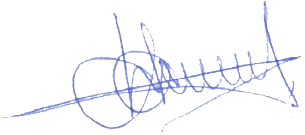 (старший оперативный дежурный) подполковник внутренней службы                                                                                      Д.С. КузнецовАРМ-9 Яналова А.С.8(3467) 397709  Река, водоемПункт измеренияФактическая толщина льда, смТолщина льда на аналогичный период прошлого года, смСреднемноголетняя толщина льда на этот период, смХМАО-ЮграИртышХанты-Мансийск232120ХМАО-ЮграОбьОктябрьское273934ХМАО-ЮграКондаЧантырья322726ХМАО-ЮграСеверная СосьваБерезово345225РайоныКол-во ДТПВероятность(Р)Городские округаКол-во ДТПВероятность(Р)Сургутский10,6Сургут20,5Нефтеюганский10,5Нижневартовск20,5Нижневартовский10,4Ханты-Мансийск10,4РайоныКол-во пожаров/деньВероятность(Р)Городские округаКол-во пожаров/деньВероятность(Р)Сургутский20,6Сургут20,7Нижневартовский10,4Нижневартовск20,4Нефтеюганский10,3Ханты-Мансийск10,4